107.10.24馬賽克壁磚創作研習成果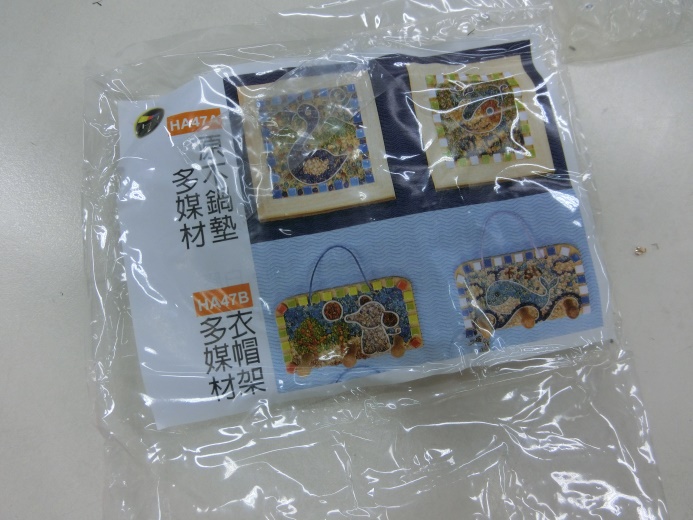 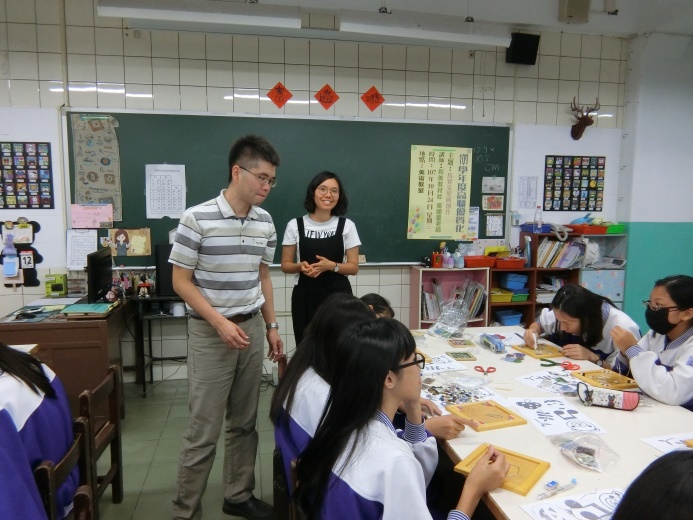 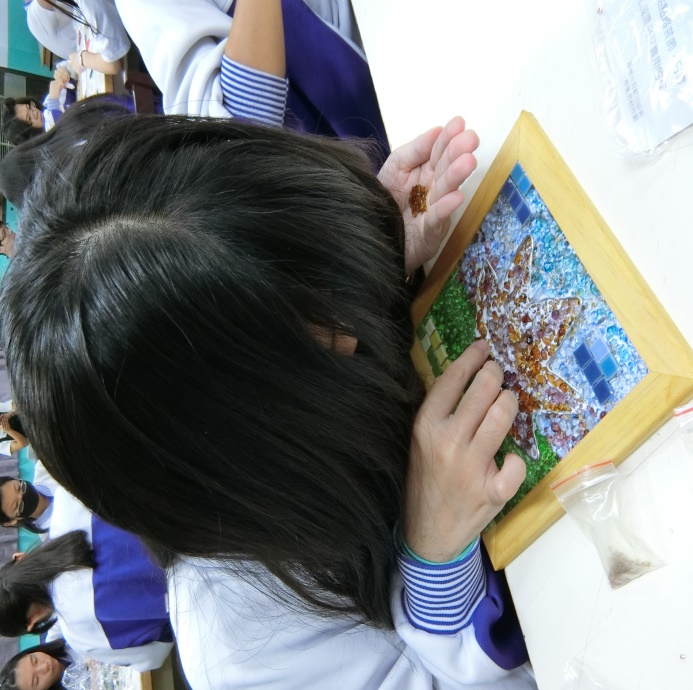 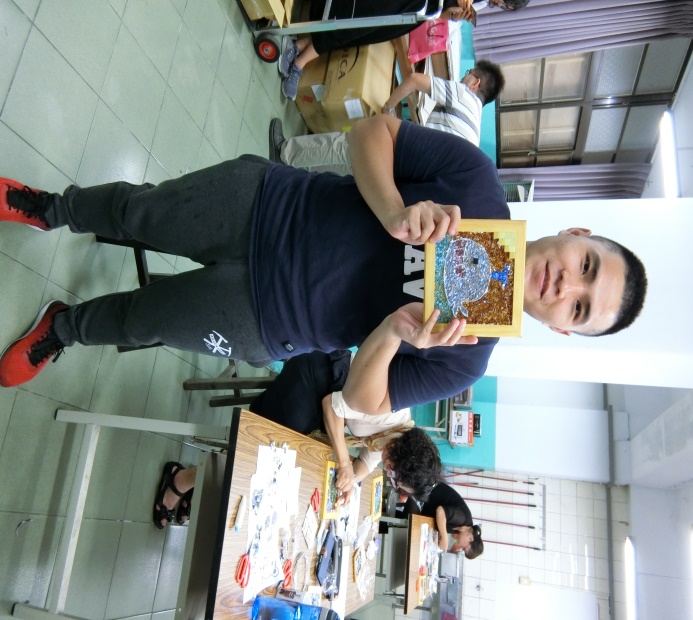 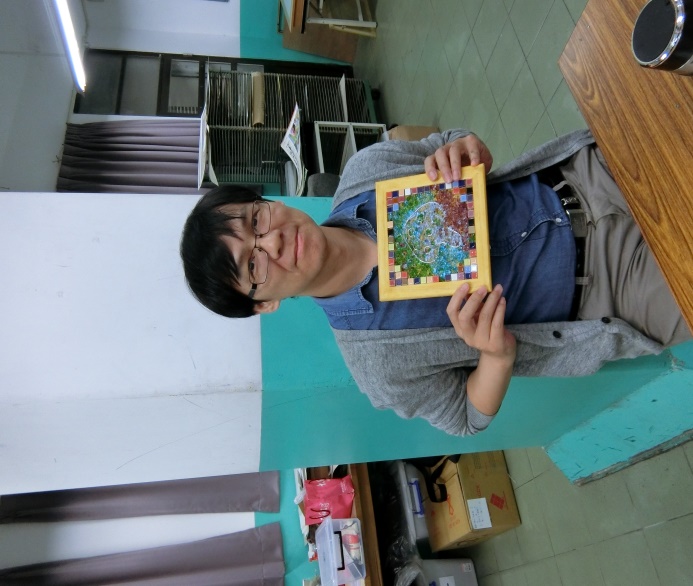 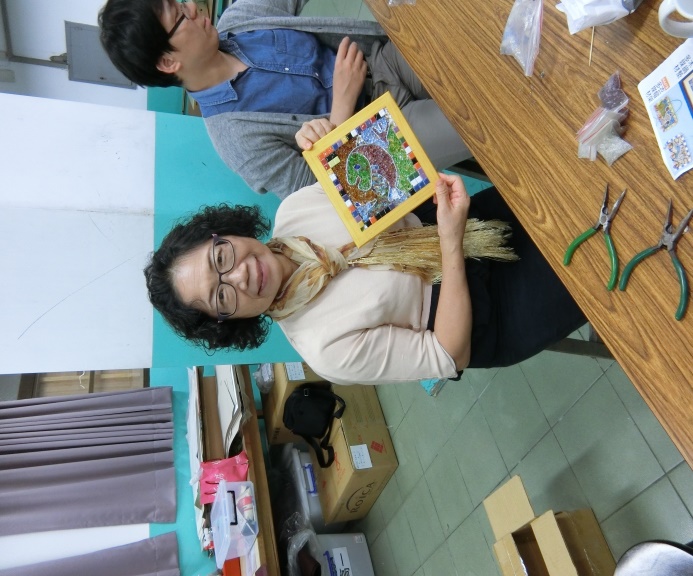 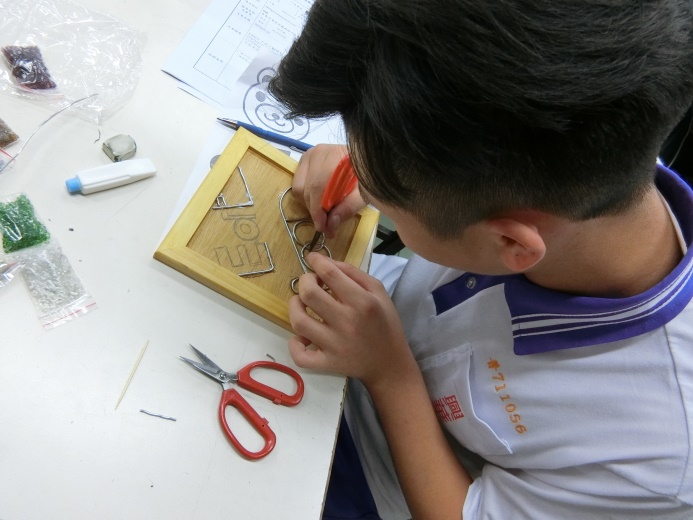 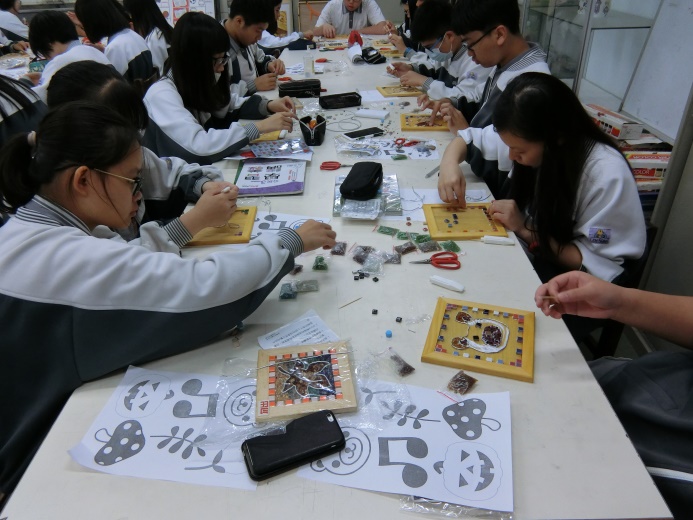 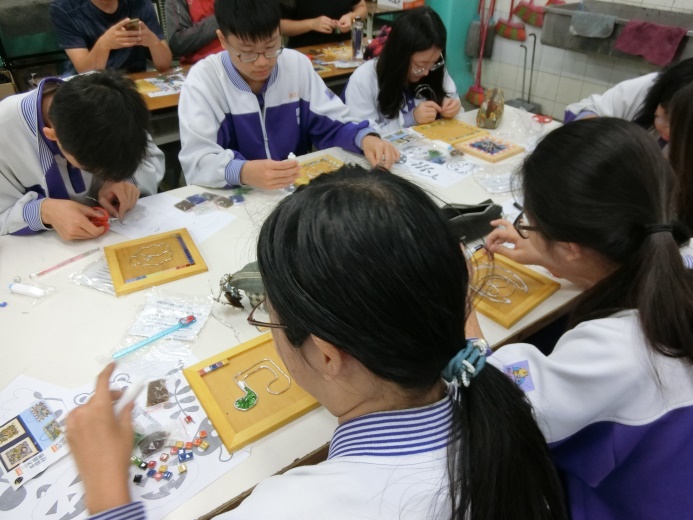 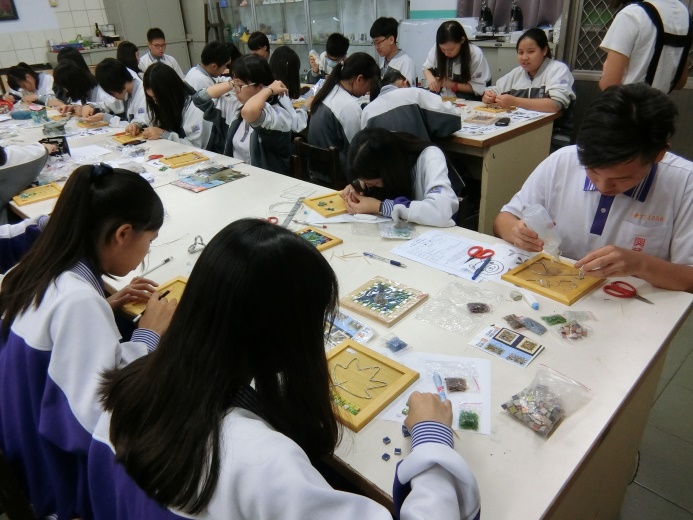 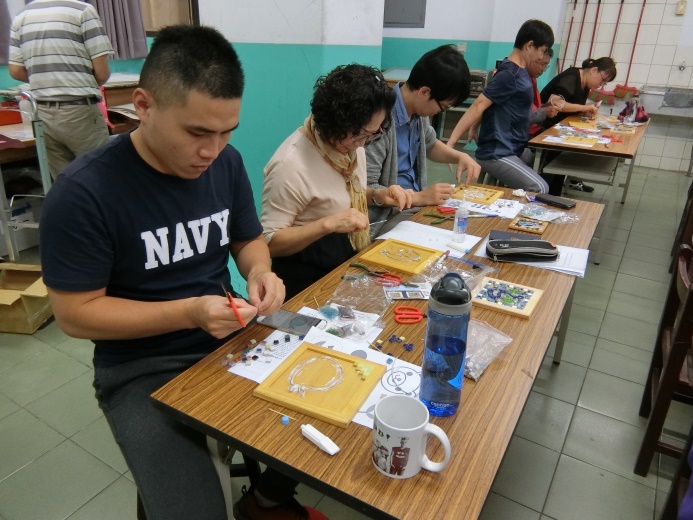 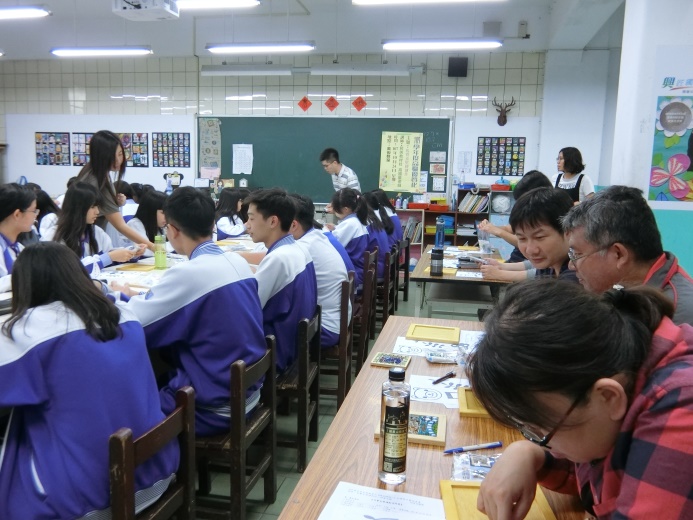 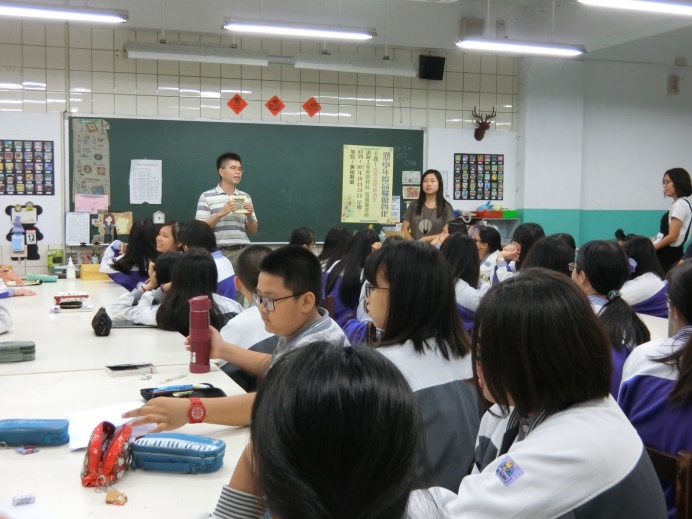 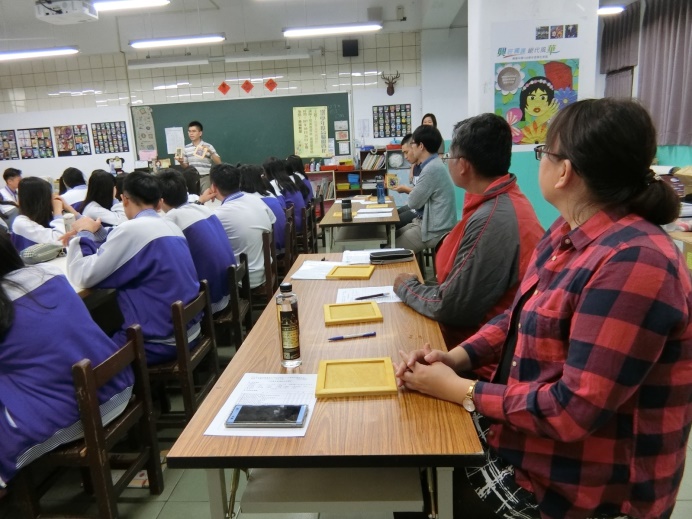 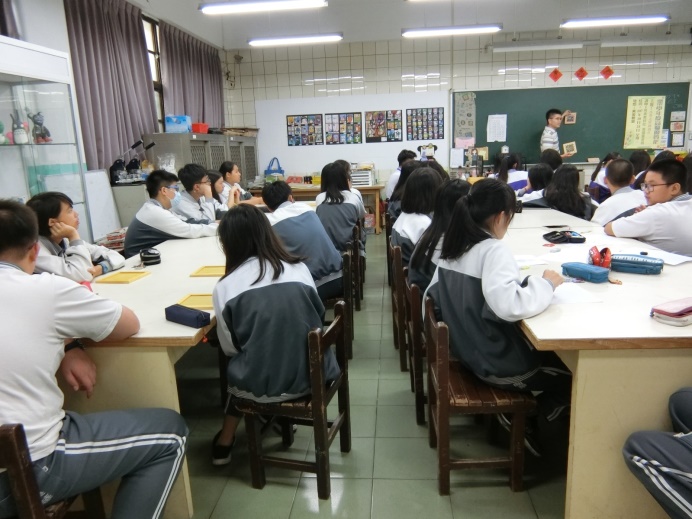 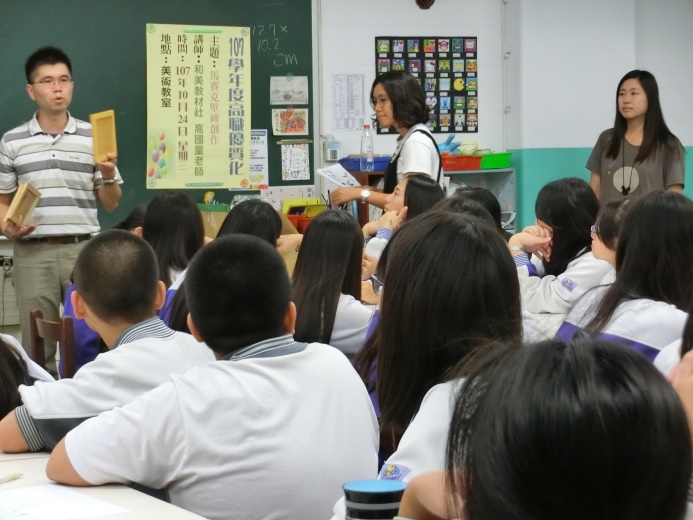 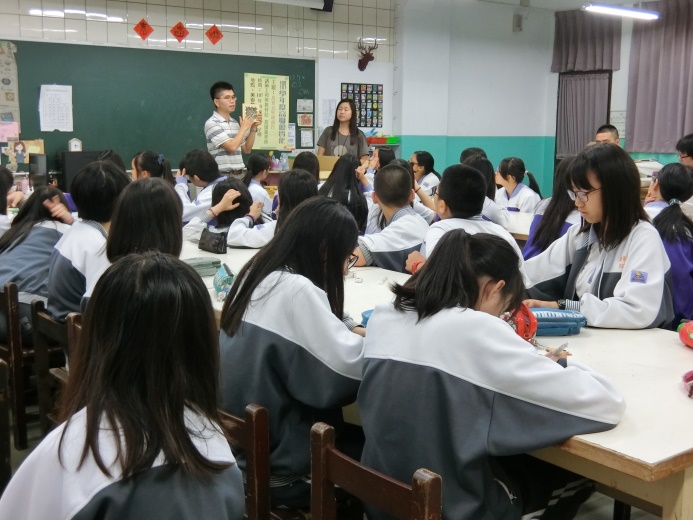 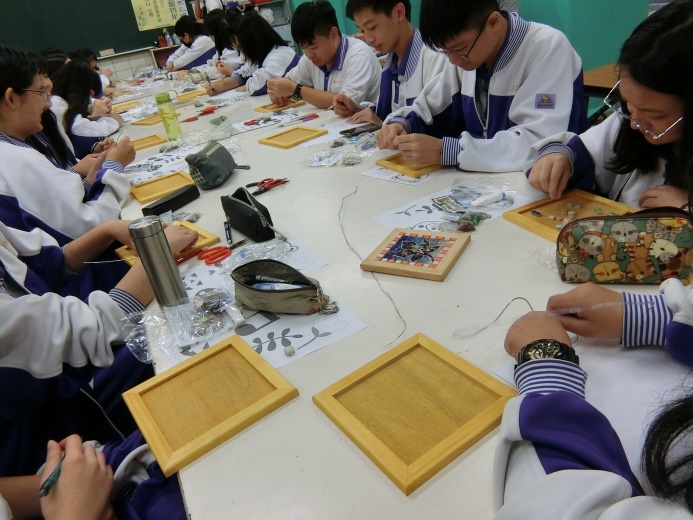 